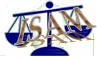 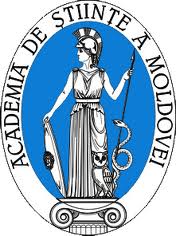 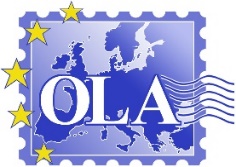 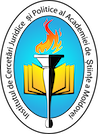 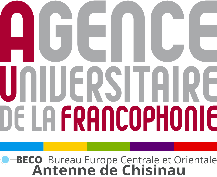 Academia de Științe a MoldoveiInstitutul de Cercetări Juridice și Politice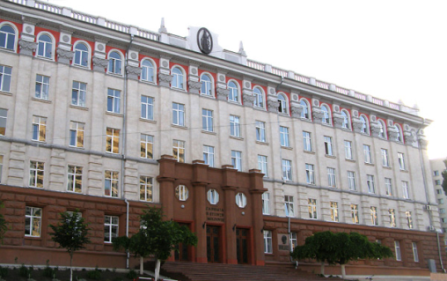 CONFERINȚĂ ȘTIINȚIFICO-PRACTICĂ INTERNAȚIONALĂOrganizarea administrației publice locale în Republica Moldova în lumina experienței și a practicilor administrației locale din EuropaProgramChișinău, 6 octombrie 2015Organizatori:Institutul de Cercetări Juridice și Politice al Academiei de Științe a Moldovei (ICJP)A.O. Institutul de Științe Administrative din Republica Moldova (ISAM) în parteneriat cu: OLA – Europe (Observatorul Autonomiei Locale în Europa)Institutul de Științe Administrative „Paul Negulescu„ din Româniacu participarea:AUF – Agenția Universitară a Francofoniei (BECO, Antena Chișinău)PROGRAM8.30-9.00: Înregistrarea participanților.9.00-10.00: Deschiderea conferinței. Cuvânt de salut din partea organizatorilor și a oaspeților.Moderatori: Valeriu Cuşnir, Maria OrlovGheorghe DUCA, academician, Președinte al AȘMMaria ORLOV, conf. univ., dr., Președinte al ISAMValeriu CUȘNIR, prof. univ., dr. hab., Director ICJP al AȘMStephane GUERARD, prof., dr., Universitatea Lille 2, Franța, Șeful Proiectului (Rețelei) OLA-EuropeRadu CARP, prof.univ., dr., Universitatea București, RomâniaJérémie PETIT, Premier Conseiller, Ambasada Franței în Republica MoldovaMaria URECHE, lect. univ., dr., Universitatea „1 Decembrie 1918”, Alba Iulia, RomâniaRoxana ȚURCANU, responsabil, Antena AUF de la Chișinău10.00-11.00: Sesiune de comunicări științifice și dezbateri.Moderatori: Andrei Smochină, Maria UrecheAndrei SMOCHINĂ, prof. univ., dr. hab., ICJP al AȘM, Principii constituționale privind dezvoltarea administrativ-teritorială din Republica Moldova.Valeriu CUȘNIR, prof. univ., dr. hab., Ion MOCANU, dr. ICJP al AȘM, Reforma administrativă în Republica Moldova: oportunități și viziuni.Stephane GUERARD, prof., dr. Universitatea Lille 2, Franța, Les grandes tendances de l'évolution des systèmes d'administration locale en Europe.Sergiu CORNEA, conf. univ., dr., Universitatea de Stat „B.P.Hasdeu” din Cahul, Instituția autonomiei locale în Constituțiile statelor CSI: o analiză comparată.Radu CARP, prof. univ., dr., Universitatea București, România, Insolventa unităților administrativ-teritoriale și principiul autonomiei locale - drept comparat și adecvare constituționala.Ștefan BELECCIU, conf. univ., dr., Academia de Poliție „Ștefan cel Mare”, Reforma administrativ-teritorială a Republicii Moldova - o necesitate imperativă a timpului.Sergiu ARMAȘU, dr., primar, or. Ialoveni, Autoadministrarea locală: între lege și realitate.11.00-11.30:  Pauză de cafea11.30 -13.30: Sesiune de comunicări științifice și dezbateri. Moderatori: Stefan Belecciu, Radu CarpVerginia VEDINAȘ, prof. dr., Universitatea București, România, Mutații legislative si instituționale in  administrația publica locala din Romania si Republica Moldova.Maria ORLOV, conf. univ., dr., cercetător științific coordonator, ICJP al AȘM, Perspectivele de revizuire, ajustare și simplificare a normelor juridice ce reglementează activitatea administrației publice.Vlad Dan OANEA, avocat, drd. SNSPA, București, România, Impactul controlului acțiunii administrative asupra autonomiei locale.Aurel SÎMBOTEANU, conf.univ., dr., Academia de Administrare Publică, Unele reflecții asupra prevederilor Acordului de Asociere cu Uniunea Europeană privind administrația publică.Victor BALMUȘ, prof. cerc., dr. hab., ICJP al AȘM, Reforma administrației publice din Republica Moldova - obiectiv al  guvernării și al comunității științifice.Andra Karla SIENERTH, drd. Universitatea București, România, Les implications de l'intégration européenne sur le processus de régionalisation en Roumanie.Veaceslav BULAT, drd., Academia de Administrare Publică, Experiența europeana a cooperarii intercomunitare - lectii pentru Republica Moldova.Crina VERGA, lect.univ. dr., Universitatea „Mihail Kogălnicenu”, Iași, România, Le developpement communautaire interregionale en Roumanie.Maria URECHE, lect. univ., dr., Universitatea „1 Decembrie 1918”, Alba Iulia, Traian Ștefan Popa, primar, comuna Stremț, jud. Alba, Susținerea administrativă a comunității - unele experiențe ale Asociației de Dezvoltare Intercomunitară Stremț-Râmeț, jud. Alba. Tatiana ȘAPTEFRAȚI, conf.univ., dr., Academia de Administrare Publică, Aspecte ale politicilor de personal în administrația publică locală din Republica Moldova.Gabriela CONDURACHE, doctorante en droit public, Université Lille-Nord de France, La libre administration des collectivités territoriales: enjeu ou défi pour la fonction publique roumaine?Natalia SAITARLI, lect. univ., drd., Universitatea de Stat „B.P. Hașdeu” din Cahul, Aportul autorităților publice locale la realizarea sarcinilor prevăzute în Acordul de Asociere RM-UE.Emilia Lucia CATANĂ, conf. univ., dr., Universitatea Dimitrie Cantemir, Târgul Mureș, România, The legal regime of the conflict of interests in the matter of the Romanian public authorities with competence in the management of European funds.Andrei GUȘTIUC, conf. univ., dr.  Institutul de Cercetări Juridice și Politice a AȘM, Autonomia financiar-fiscală și coerența politicilor guvernamentale centrale față de administrațiile locale.Cristina CRAEVSCAIA, lect. univ., drd., Universitatea de Stat „Alecu Russo”, Bălți, Finanțele și stabilitatea economică în contextul autonomiei locale din Republica Moldova.Eugenia BUȘMACHIU, conf. univ., dr., Academia de Studii Economice din Moldova, Unele particularități de bugetare pe programe din cadrul autorităților publice locale.Vladimir VASILIȚA, lect. univ., drd., Academia de Poliție „Ștefan cel Mare”, Reorganizarea instituțională a obligațiilor fiscale la nivel local, un factor esențial al descentralizării unităților administrativ-teritoriale de nivelul întâi din Republica Moldova.Mariana ODAINIC. dr., ICJP al AȘM, Reconsiderarea impozitului imobiliar ca un factor potențator al autonomiei financiare locale.13.30-14.30: Pauză de prânz14.30-17.00: Sesiune de comunicări științifice și dezbateri. Moderatori: Liliana Belecciu, Crina VergaTudor OSOIANU conf. univ., dr. ICJP al AȘM, Optimizarea instanțelor judecătorești și procuraturii în contextul reformei administrativ-teritoriale a Republicii Moldova.Ioan Laurențiu VEDINAȘ, drd., Universitatea București, România, Rolul poliției locale in statul de drept.Svetlana DOGOTARU, lect. univ., drd., Ala CLIMOV, conf.univ., dr., Universitatea Tehnică din Moldova, Reglementari juridice si practici de amplasare a construcțiilor pe terenurile care fac parte din domeniul public al APL.Liliana BELECCIU, conf.univ., dr., Academia de Poliție „ Ștefan cel Mare, Politici naționale de dezvoltare a serviciilor publice în condițiile autonomiei locale (studiu de caz - serviciul  de alimentare cu apa si de canalizare).Flavia GHENCEA, lect. univ., dr., Facultatea de Științe Juridice și Științe Administrative, Constanța, Universitatea Spiru Haret, București, România,  Descentralizarea serviciului public de educație. Experiența României.Otilia BARABAȘ, prof., școala gimnazială  nr.1 „Vasile Goldiș” , Alba Iulia, România, Învățământul gimnazial în condițiile autonomiei locale din România.Vasile CONSTANTINOV, lect. univ., dr., Universitatea de Studii Aplicate din Moldova, E-guvernarea la nivel local și regional. Utilizarea sistemelor informaționale automatizate la prestarea serviciului de protecție socială a populaţiei.Ioan ZONGA, drd., SNSPA, București, România, Implicarea autorităților locale din România in integrarea persoanelor beneficiare de protecție internaționala.Ion BUZINSCHI, lect. univ. drd., Universitatea de Stat „Alecu Russo”, Bălți, Guvernarea electronică vs servicii publice on-line în Republica Moldova.Mihai TAȘCA, conf. univ., dr., ICJP al AȘM, Cadrul juridic privind organizarea administrativă a teritoriului dintre Prut și Nistru din cele mai vechi timpuri pînă la mijlocul secolului al XX-lea.Dumitru C. GRAMA, conf. univ., dr., ICJP a AȘM, Divizarea administrativ - teritoriala a Republicii Moldova: de la socialismul de cazarmă spre statul de drept.Serghei SPRINCEAN, conf. cerc., dr., ICJP a AȘM, Imperativul asigurării securității umane în contextul eficientizării activității administrației locale în Republica Moldova.Eugenia TOFAN, drd., cerc. șt. ICJP a AȘM, Alegerile locale: mobilizarea prin comunicare politică.Vladimir RUSU, lect. univ., drd., Universitatea de Stat „Alecu Russo”, Bălți, Premisele apariţiei şi consolidării fenomenului administrativ în spaţiul ce corespunde teritoriului actual al Republicii Moldova.17.00:   Încheierea lucrărilor Conferinței internaționale.Participanți la dezbateri:Victor BALMUȘ, prof. cerc., dr. hab., ICJP al AȘM Emilia GOGU, pr. dr., pro-rector, Universitatea Dimitrie Cantemir, BucureștiElena BOTNARI, conf.univ., dr.  Universitatea de Stat „Alecu Russo”, BălțiCorina BUZDUGAN, conf.univ., dr., decan, Facultatea de drept, Cluj-Napoca a Universității „Dimitrie Cantemir”, București, RomâniaAndrei GROZA, conf. univ. dr., prorector, Academia de Administrare Publică Natalia CHIRTOACĂ, conf. univ. dr., ICJP al AȘMLeonid CHIRTOACĂ, conf. univ. dr., ICJP al AȘM Victoria ȚARĂLUNGĂ, conf. univ. dr., ICJP al AȘMValentin CAZACU, Universitatea de Stat „Alecu Russo” din BălțiEduard DEMCIUC, Universitatea de Stat „Alecu Russo” din BălțiCristina CRAIEVSCAIA, Universitatea de Stat „Alecu Russo” din BălțiMihaela KRUGLIȚKI, Universitatea de Stat „Alecu Russo” din BălțiNadejda VIERU, Procuratura Generală a Republicii MoldovaEleonora ȘARAN, primar, oraș Durlesti, mun. ChișinăuAlexandra GARCUȘA, ex-primar, com Iurceni, NisporeniCOMITETUL ȘTIINȚIFIC INTERANȚIONAL Președinte:Maria ORLOV, conf. univ., dr., cerc. coordonator, ICJP al AȘM,președinte al Institutului de Științe Administrative din Republica MoldovaMembri:Valeriu CUȘNIR, doctor habilitat în drept, director al ICJP al AȘM Victor JUC, doctor habilitat în politologie, director adjunct al Institutului de Cercetări Juridice și Politice al AŞM Serghei SPRINCEAN, doctor în politologie, conf. cerc., secretar științific al Institutului de Cercetări Juridice și Politice al AŞM Ion GUCEAC, prof. univ. dr. hab., m. c. vice-președinte al Academiei de Științe a MoldoveiVictor BALMUȘ, prof. cerc., dr. hab. ICJP al AȘMStephane GUERARD, prof. dr., Universitatea Lille 2, FranțaRadu CARP, prof. univ. dr., Universitatea București, RomâniaȘtefan BELECCIU, conf. univ. dr., Academia Stefan cel Mare a MAIEmilia-Lucia CATANA, conf. univ. dr., Universitatea “Dimitrie Cantemir” din Târgu Mureș, RomâniaSergiu CORNEA, conf. univ. dr., Univ. de Stat „B. P. Hașdeu”, Cahul  Flavia GHENCEA, lect. univ. dr., Univ.  Spiru Haret, Constanța, RomâniaTatiana ȘAPTEFRAȚI, conf. univ., dr., Academia de Administrare PublicăAurel SÎMBOTEANU, conf. univ. dr., Academia de Administrare Publică Andrei SMOCHINĂ, prof. univ. dr. hab.,  ICJP al AȘMMaria URECHE, lect. univ. dr.,  Universitatea „1 Decembrie 1918”, Alba Iulia, RomâniaVerginia VEDINAȘ, prof. univ. dr., Universitatea București, Membru al Curții de Conturi, RomâniaCrina VERGA, lect. univ. dr., Univ. “Mihail Kogălniceanu”, Iași, RomâniaCOMITETUL ORGANIZATORICLiliana BELECCIU, conf. univ., dr., Academia Stefan cel Mare a MAIVictoria ȚARĂLUNGĂ, conf. univ., dr. ICJP al Academiei de Științe a MoldoveiSvetlana PÎSLARI, secretar al Consiliului științific al  ISAMNatalia CHIRTOACA, conf. univ. dr., ICJP al Academiei de Științe a MoldoveiGabriela CONDURACHE, drd., Universitatea Lille 2, FranțaIon BUZINSCHI, lect. univ. drd., Univ. de Stat „Alecu Russo”, BălțiNatalia SAITARLI, lect. univ. drd.,  Univ.  de Stat „B. P. Hașdeu”, CahulVladimir RUSU,  lect. univ. drd., Univ. de Stat „Alecu Russo”, BălțiINFORMAŢIIInstitutul de Cercetări Juridice și Politice al AŞMMD-2001, or. Chişinău, bd. Ştefan cel Mare şi Sfânt, 1site: http://icjp.asm.mde-mail: iiesp.asm@gmail.comtel./fax: (+373-22) 27-05-37PERSOANE DE CONTACTValeriu CUȘNIR,doctor habilitat, director al ICJP al AȘM e-mail: cusnirvm@gmail.comtelefon de contact: (+373-22) 54-67-72Serghei SPRINCEAN, dr. în politologie, conf. cercetător,secretar științific al ICJP al AȘMe-mail: sprinceans@yahoo.comtelefon de contact: (+373-22) 27-14-69 CONFERINȚA ȘTIINȚIFICO-PRACTICĂ INTERNAȚIONALĂOrganizarea administrației publice locale în Republica Moldova în lumina experienței și a practicilor administrației locale din Europaare loc în sediul central al Academiei de Științe a Moldovei, Sala Mică, etajul II, bd. Ștefan cel Mare și Sfânt, nr. 1.